Columbus State Community College & West Virginia University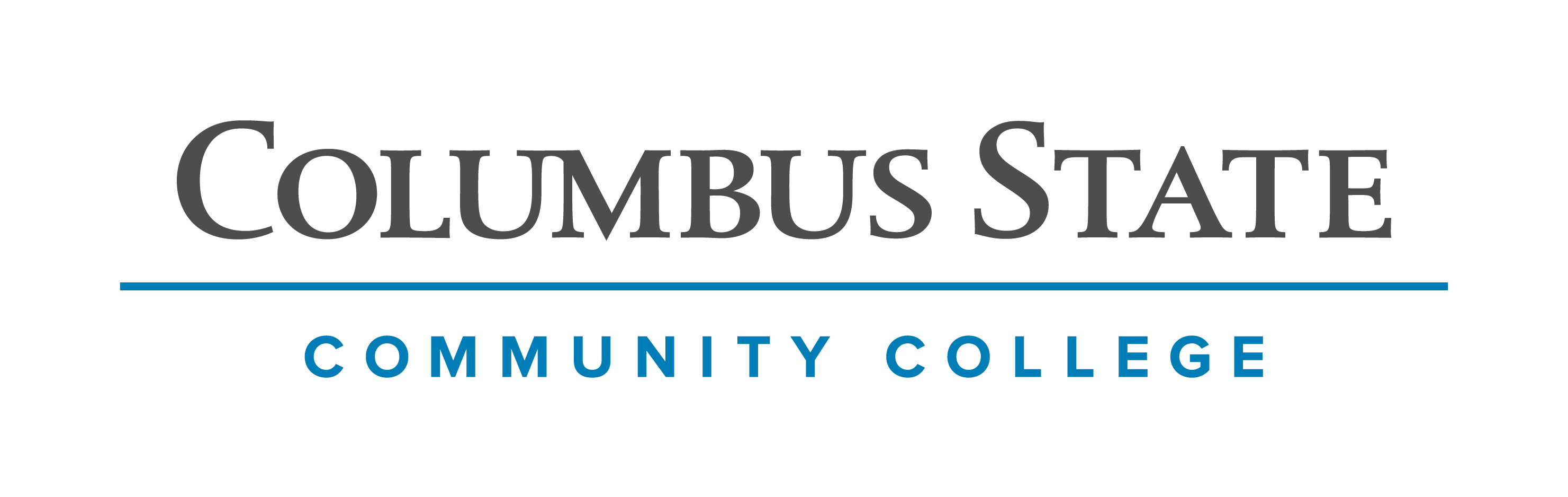 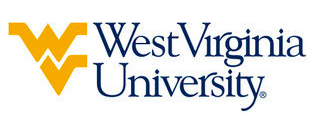 Associate of Arts leading to Bachelor of Arts in Criminology (WVU-BA) Suggested Plan of Study**Students should choose two of the listed course options to satisfy the Criminology program’s SOCA elective requirement. Students transferring to West Virginia University as part of this Articulation Agreement will be admitted to the Criminology program upon transferring to WVU despite lacking the SOCA 105 requirement, , as long as they have a C or higher in SOC 1101 (WVU SOCA 101).Students completing degrees in WVU’s Eberly College of Arts and Sciences are encouraged to work with their advisors to integrate completion of an academic minor or minors into their programs of study, to the degree allowed within elective hours. WVU offers over 100 minors that complement major fields of study, build on students’ unique interests, expand perspectives, and broaden skills. See http://catalog.wvu.edu/undergraduate/minors/#minorsofferedtext for a list of available minors. Columbus State students may begin completion of certain minors at CSCC by utilizing elective hours to take courses equivalent to the minor’s introductory requirements at WVU.Students transferring to West Virginia University with an Associate of Arts or Associate of Science degree will have satisfied the General Education Foundation requirements at WVU.Students who have questions regarding this articulation agreement or the transferability of coursework may contact the WVU Office of the University Registrar. All other questions should be directed to the WVU Office of Admissions.      The above transfer articulation of credit between West Virginia University and Columbus State Community College, is approved by the Dean, or the Dean’s designee, and effective the date of the signature.  _______________________________           _____________________________          ______________	       Print Name				            Signature		  	      DateValerie Lastinger Ph.D. Associate Dean for WVU’s Eberly College of Arts & SciencesColumbus State Community CollegeHoursWVU EquivalentsHoursYear One, 1st SemesterYear One, 1st SemesterYear One, 1st SemesterYear One, 1st SemesterENGL 1101 or ENGL 11003ENGL 1013MATH 11484MATH 1264SOC 11013SOCA 1013*Visual/Performing Arts Elective3Visual/Performing Arts Elective3*Historical Study Elective3*Historical Study Elective3COLS 1100 or 11011ORIN 1TC1TOTAL1717Year One, 2nd SemesterYear One, 2nd SemesterYear One, 2nd SemesterYear One, 2nd SemesterENGL 23673ENGL 1023STAT 13503STAT 2113SOC 22093SOCA 2343*Social & Behavioral Science Elective3*Social & Behavioral Science Elective3**SOC 2202 or 2330 or 2380 or ANTH 2200 or 22023SOCA 207 or 221 or 235 or 252 or 2543TOTAL1515Year Two, 1st SemesterYear Two, 1st SemesterYear Two, 1st SemesterYear Two, 1st Semester*Natural Science with Lab4*Natural Science with Lab4SOC 24103SOCA 2323*Visual/Performing Arts Elective3*Visual/Performing Arts Elective3**SOC 2202 or 2330 or 2380 or ANTH 2200 or 22023SOCA 207 or 221 or 235 or 252 or 254 3ASC 11901PHIL 1TC1TOTAL1414Year Two, 2nd SemesterYear Two, 2nd SemesterYear Two, 2nd SemesterYear Two, 2nd Semester*Natural Science with Lab3*Natural Science with Lab3*Historical Study Elective3*Historical Study Elective3Approved AA Elective3Approved AA Elective3Approved AA Elective3Approved AA Elective3Approved AA Elective3Approved AA Elective3TOTAL1515WEST VIRGINIA UNIVERSITYWEST VIRGINIA UNIVERSITYWEST VIRGINIA UNIVERSITYWEST VIRGINIA UNIVERSITYYear Three, 1st SemesterYear Three, 1st SemesterYear Three, 2nd SemesterYear Three, 2nd SemesterSOCA 1053SOCA 3113SOCA 3013Upper-Level Criminology Course3Upper-Level Criminology Course3General Elective3SOCA 3611FOR LANG 1023General Elective2General Elective3FOR LANG 1013TOTAL15TOTAL15Year Four, 1st SemesterYear Four, 1st SemesterYear Four, 2nd SemesterYear Four, 2nd SemesterUpper-Level Criminology Course3SOCA 4883General Elective3General Elective3General Elective3General Elective3General Elective3General Elective2FOR LANG 2033FOR LANG 2043TOTAL15TOTAL14